Top Of The WorldRichard Carpenter, John Bettis 1972 (recorded by the Carpenters 1973)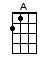 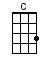 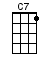 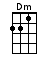 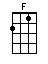 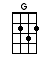 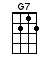 INTRO:  / 1 2 / 1 2 / [C] / [C] /[C] Such a feelin’s [G] comin’ [F] over [C] me [C]There is [Em] wonder in most [Dm] every-[G]thing I [C] see [C]
Not a [F] cloud in the [G] sky, got the [Em] sun in my [A] eyes
And I [Dm] won’t be sur-[F]prised if it’s a [G] dream [G7]

[C] Everything I [G] want the [F] world to [C] be [C]Is now [Em] coming true es-[Dm]pecial-[G]ly for [C] me [C]And the [F] reason is [G] clear, it’s be-[Em]cause you are [A] here
You’re the [Dm] nearest thing to [F] heaven that I’ve [G] seen [G7]

CHORUS:
I’m on the [C] top of the world, lookin’ [F] down on creation
And the [C] only expla-[Dm]nation [G] I can [C] find [C7]
Is the [F] love that I’ve [G] found ever [C] since you’ve been a-[F]round
Your love’s [C] put me at the [Dm] top [G] of the [C] world [G7]
 
[C] Something in the [G] wind has [F] learned my [C] name [C]
And it’s [Em] tellin’ me that [Dm] things are [G] not the [C] same [C]
In the [F] leaves on the [G] trees and the [Em] touch of the [A] breeze
There’s a [Dm] pleasin’ sense of [F] happiness for [G] me [G7]

[C] There is only [G] one wish [F] on my [C] mind [C]
When this [Em] day is through I [Dm] hope that [G] I will [C] find [C]
That to-[F]morrow will [G] be, just the [Em] same for you and [A] me
All I [Dm] need will be [F] mine if you are [G] here [G7]

CHORUS:
I’m on the [C] top of the world, lookin’ [F] down on creation
And the [C] only expla-[Dm]nation [G] I can [C] find [C7]
Is the [F] love that I’ve [G] found ever [C] since you’ve been a-[F]round
Your love’s [C] put me at the [Dm] top [G] of the [C] world [C]

I’m on the [C] top of the world, lookin’ [F] down on creation
And the [C] only expla-[Dm]nation [G] I can [C] find [C7]
Is the [F] love that I’ve [G] found ever [C] since you’ve been a-[F]round
Your love’s [C] put me at the [Dm] top [G] of the [C] world [C][G7][C]www.bytownukulele.ca